Rey D. Rodrigo  + 710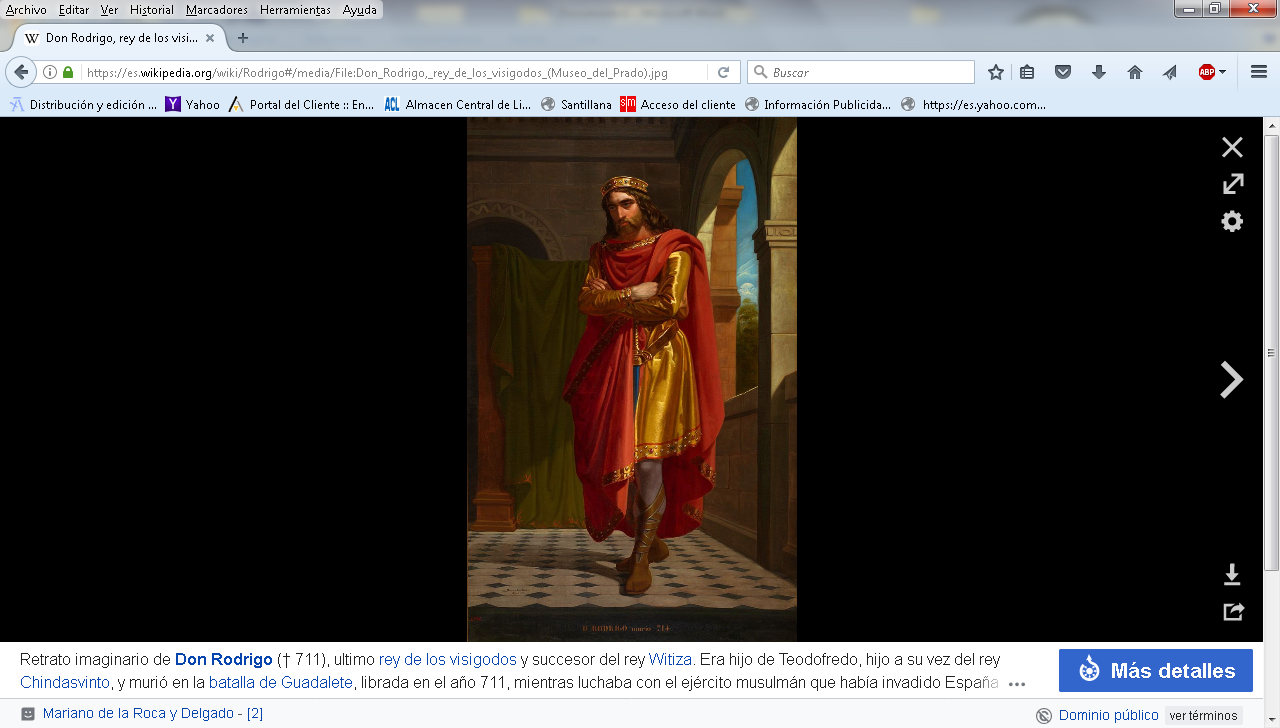 https://es.wikipedia.org/wiki/Rodrigo  Roderico o Rodrigo (en gótico: 𐌷𐍂𐍉𐌸𐌰𐍂𐌴𐌹𐌺𐍃 Hroþareiks y en árabe: لذريق, Ludharīq, 688-711) nombrado en numerosas fuentes clásicas como Don Rodrigo fue rey visigodo entre los años 710 y 711. Llegó al trono de forma violenta, lo que produjo la secesión de parte del reino. Fue derrotado por los musulmanes en la batalla de Guadalete, debido a una traición entre oponentes visigodos del propio rey.Las fuentesLa Crónica mozárabe de 754 ofrece pocos datos sobre los hechos acaecidos inmediatamente después del reinado de Witiza. Indica que Rodrigo invadió el trono y que reinó un año. Indica que había una guerra civil antes de la invasión de los árabes y añade que fue traicionado por algunas de sus tropas. Sin embargo, no menciona ni a Agila II, ni que los partidarios de Witiza llevaran a cabo la traición, ni que se llevara en ningún caso una petición de ayuda para destronar a Rodrigo.La Chronica regum Visigothorum registra los nombres de los reyes visigodos y los años de sus reinados. Después de la entronización de Ervigio los manuscritos difieren en la continuación de los siguientes reyes. La Continuatio codicis C Parisini que consta en un manuscrito del siglo XII no menciona a Rodrigo e indica que a Witiza le sucedió Agila y después de tres años le sucedió Ardo. Pero la Continuatio Legionensis que aparece en un manuscrito del siglo XI, indica que a Witiza le sucedió Rodrigo, el cual reinó durante siete años y seis meses.  Sin embargo, no se sabe cuando fueron recopiladas por primera vez y dado que asignan duraciones de reinados diferentes a los sucesores de Ervigio es posible que pudiera haber habido errores de transcripción. Pero en definitiva se da a entender que a Witiza le sucedieron dos reyes que controlaron distintas partes del reino.6En cuanto a las crónicas árabes, la primera versión de la conquista de Hispania procede de alrededor de 860. En la obra de Ibn Abd al-Hakam se relata que el señor de Ceuta, deseoso de vengarse de Rodrigo, se ofreció a transportar a Táriq ibn Ziyad a la península Ibérica. El rey visigodo fue a detener su avance, pero fue derrotado y Rodrigo resultó muerto.   El resto de crónicas árabes comparten esta visión: el papel del señor de Ceuta y la derrota de Rodrigo en una batalla.  Por su parte, las Crónicas asturianas —la Crónica albeldense y la Crónica de Alfonso III— presentaban al reino de Asturias como continuador del reino visigodo de Rodrigo y culpaban de la conquista árabe a los witizianos, a lo que asigna la conjura por la que llamaron a los árabes. La Crónica de Alfonso III data del siglo IX. La versión rotense indica que Rodrigo fue nieto de Chindasvinto e hijo de Teodofredo, que había sido asesinado por Égica para impedir que pudiera ser un rival al trono.  Además, indica sin más detalles que Rodrigo sucedió a Witiza y al tercer año de su reinado fue derrotado por los árabes y la traición de los hijos de Witiza. La versión Sebastianense añade que los hijos de Witiza solicitaron ayuda a los árabes para expulsar a Rodrigo del trono pero que perecieron con Rodrigo. Sin embargo, dado que la Crónica de Alfonso III indica que Witiza era hijo de Egica y de Cixilo, en el momento que el que dejó de reinar tendría unos veinticinco años y por tanto su descendencia no tendría en esa época la edad suficiente para traicionar a nadie, con lo que la crónica se contradice consigo misma.Ni en la Crónica mozárabe ni en las posteriores se hace mención a Agila II, tampoco en las crónicas árabes. Se da la situación que las crónicas escritas en la zona de influencia de Agila II desconocieron la existencia de Rodrigo, hasta pasada la mitad del siglo XIII cuando se tradujo la obra del obispo Rodrigo Jiménez de Rada.Sin embargo, ha existido una derivación metodológica errónea de intentar ajustar el nombre de Agila con alguno de los personajes de las Crónicas cuyo nombre no se da, como hacerle el hijo de Witiza cuyo nombre no aparece en la crónicas asturianas,15 e incluso acomodarlo como hijo o pariente de Witiza que fue asociado al trono en el noreste de la península Ibérica Las crónicas asturianas, dada su concepción de que Rodrigo había sido el último rey visigodo y que el reino de Asturias se identificaba como su sucesor,  eliminaron a Agila que reinó dos años más, y sumaron esos años al reinado de Rodrigo de modo que este último habría reinado tres años. Entre los frescos de Qusair Amra (actual Jordania) está una representación de seis reyes que se rinden al califa omeya, identificados con sus nombres escritos en caracteres griegos y árabes. Uno de ellos es "Roderic".Qusayr ‘Amra en metmuseum .orgNo se tiene constancia de su muerte ni de las circunstancias de la sucesión de Witiza, aunque se puede deducir que no fue pacífica. Según la Chronica Regum Visigothorum el reinado de Witiza terminó en 710, mientras que la Crónica mozárabe lo sitúa en 711. De forma general se acepta que el reinado de Witiza terminó cuando murió, cuando aún no habría cumplido los treinta años de edad, alrededor de sus veinticinco años de edad, de acuerdo a si se considera que fue hijo de la reina Cixilo; aunque si se considera que Witiza no fue hijo de Cixilo sino de un matrimonio anterior de Égica, entonces tendría una edad avanzada relativamente.Del siguiente rey, Rodrigo, la Crónica mozárabe parece indicar que se apoderó del trono de forma violenta con el apoyo de una significativa parte de la aristocracia que conformaba la élite seglar y eclesiástica del reino que intervenía en la elección del rey.21 De este modo Witiza habría sido derrocado y muy probablemente asesinado. Si hubiera muerto por causas naturales y Rodrigo hubiera sido elegido entonces no se hubiera producido la situación conflictiva  Aunque pudiera haberse dado el caso de que Witiza muriera por causas naturales y que Rodrigo se hubiera alzado para evitar que los parientes de Witiza pudieran designar a uno de sus miembros al trono.5 Se ha tratado que pudiera haber habido un interregno de varias semanas o meses en el que habría habido una guerra civil entre Rodrigo y otros aspirantes al trono.Este golpe de Estado no produjo un consenso entre la aristocracia, y la subida al trono de Rodrigo produjo conflictos internos que ocurrieron en el momento en el que los árabes habían comenzado a atacar poblaciones al sur de la península Ibérica. La élite nobiliaria se habría dividido y como ya ocurriera con la sucesión de Chindasvinto en 653 y de Recesvinto en 672, hubo una rebelión regional de territorios que no reconocieron la autoridad de Rodrigo, por lo que es posible que Rodrigo hubiera tenido que afrontar la división del reino con a Agila II en el noreste puesto que las monedas acuñadas a nombre Agila proceden del noreste del reino —de la Narbonense y Tarraconense— sin que haya superposición geográfica con las monedas acuñadas a nombre de Rodrigo.Invasión musulmana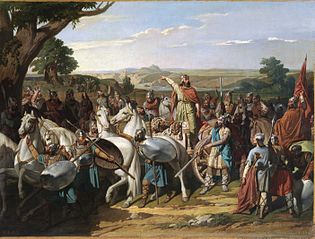 El rey Don Rodrigo arengando a sus tropas en la batalla de Guadalete, de Bernardo Blanco. 1871. (Museo del Prado, Madrid).Existen fuentes árabes que indican que Rodrigo estaba de campaña contra los vascones en el momento del desembarco árabe. Es factible si se considera una expedición de prestigio para afianzar su poder en un reinado recién comenzado. Sin embargo, la Crónica de 754 no indica que hubiera habido ninguna expedición militar, y por tanto, el ejército fue convocado para enfrentarse a los árabes. Las fuentes árabes crean cifras exageradas para engrandecer la victoria árabe, pero un dato aproximado puede ser una cifra algo más grande que el ejército convocado por Wamba para someter al conde Paulo, de 12 000 a 14 000 visigodos frente a 10 000 árabes.Mientras las crónicas árabes indican de la existencia de una única incursión árabe, la Crónica mozárabe de 754 indica que los árabes estaban realizando una serie de incursiones cuando Rodrigo emprendió la ofensiva para hacerles frente.  La situación de la batalla no está clara, Isla Frez indica que el ejército visigodo siguió la ruta de Córdoba a la bahía de Algeciras, lo que marginaba a Sevilla, donde la Crónica de Abu Bakr Ibn Umar Al-Qutiyya indica que había familiares de Witiza, y donde Rodrigo no esperaría encontrar apoyos.El resultado fue la completa debacle del ejército visigodo y la muerte del propio monarca. Se puede entrever que el resultado de esa batalla fue decidido por una traición, de la que no da nombre alguno, que produjo una deserción en las filas visigodas La traición al rey no solo aparece en la Crónica mozárabe sino también en las árabes, lo que puede corroborarse en el sentido que Rodrigo no se habría decidido a dar batalla a los árabes si no hubiera tenido ventaja numérica y logística, de ahí que el resultado final hubiera sido fruto de una traición. Sin embargo, dado que Rodrigo había accedido al trono de forma conflictiva contra los intereses witizanos y aún no habría afirmado su autoridad, y que en el ejército visigodo habría clientelas nobiliarias afectas a la familia de Witiza, estos habrían abandonado al rey en el mismo momento de la batalla lo que habría sentenciado el desastre final. La intención de los traidores sería que el rey fuera eliminado o muy debilitado de modo que pudieran hacerse con el poder, y por tanto no era entregar el reino a los invasores sino conseguir el cambio del rey. Pero su plan no fue como esperaban y perecieron en la misma batalla, o poco después, en otros episodios como la toma de Toledo; lo que vendría a desmentir las acusaciones de las crónicas asturianas que establecieron que los árabes fueron reclamados por los witizanos. Acusaciones que habrían venido por el acercamiento entre los árabes y witizanos después de la conquista, en los que estos últimos se habrían querido asegurar el mantenimiento de posición política y económica.34 Además, la eliminación de una parte significativa de la aristoracia visigoda facilitó los matrimonios mixtos con los invasores, como el de la reina viuda Egilona con Abd al-Aziz ibn Musa, valí de Al-Andalus.  Un segundo intento del ejército visigodo para frenar a los musulmanes se produjo en Écija poco después, con una nueva derrota, lo que anuló toda resistencia visigoda39 La Crónica mozárabe puede dar a entender que la derrota del rey Rodrigo provocó una guerra civil en los visigodos, y que Rodrigo habría perdido el control de Toledo por Oppas, el hijo de Egica, que, según Collins, podría haber sido coronado rey en el momento en el que Rodrigo fue a detener a los árabes o después de haber sido derrotado por ellos, sin embargo, la expulsión de Oppas de Toledo por la alta aristocracia que allí quedaba haría constar la falta de apoyos que tendría la facción witizana para tal intento. La muerte del rey y de la élite cortesana tanto partidaria como adversaria de Rodrigo, así como de la capital paralizó el sistema político, y la nobleza regional se sometió a los invasores negociando la conservación de su estatus político y económico. Existen narraciones muy posteriores originadas en Egipto de una tradición oral no fiable, que enlazan a Don Rodrigo con el conde de Ceuta, Don Julián, quien envió a su hija Florinda la Cava a la corte de Toledo para ser educada, y también con la idea de que era un buen lugar para encontrar marido entre los hijos de otros nobles.Narrativas y leyendas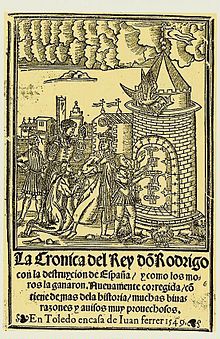 Portada de La crónica del rey don Rodrigo,que recoge las tradiciones sobre el último rey visigodoy la pérdida de España.Por aquella época, el rey visigodo Don Rodrigo padecía sarna y era Florinda la elegida para que le limpiara la sarna con un delicado alfiler de oro. Así se fue fijando el rey Don Rodrigo en ella, queriéndola poseer, pero no en matrimonio. Con el tiempo y guiado por la lascivia, forzó a la joven. Ella, tras la consumación del acto, envía a su padre una serie de regalos entre los que pone un huevo podrido. Don Julián, recibiéndolo, comprendió lo que había pasado.   Fue a Toledo a reclamar a su hija, aunque para no levantar sospecha, dice que debía llevarse a Florinda con él, ya que su mujer estaba terriblemente enferma y sólo la visión de su hija podía hacer que recobrase algo la salud. Don Rodrigo no desconfía y entrega la chica a su padre. Don Julián regresó a Ceuta y más ofendido que nunca, entabla conversaciones con Musa ibn Nusair, para desembarcar en la Península Ibérica para destronar a Rodrigo.Una leyenda, que transmite Ibn al-Qutiyya en su Historia de la Conquista de al-Ándalus cuenta que un rey de España construyó una torre en Toledo en la que encerró un secreto con un candado e impuso a sus sucesores la obligación de que añadieran un candado más. El rey Rodrigo decidido a averiguar el secreto hizo abrir la cámara y en ella había pintadas en las paredes figuras de caballeros árabes, en el medio de la sala había una mesa ricamente labrada en la que aparecía grabado que era la mesa del rey Salomón, y encima de la mesa se hallaba un arca con un pergamino que decía: «Si se viola esta cámara y se rompe el encantamiento contenido en este arca, las gentes pintadas en estas paredes invadirán España, derrocarán a sus reyes y someterán a todo el país».En el arte y la literaturaEl escritor escocés Walter Scott y los ingleses Walter Savage Landor y Robert Southey, a partir de las leyendas asociadas al personaje, escribieron diversas obras: Scott, su poema La visión de Don Rodrigo, en 1811; Landor, su tragedia El Conde Julián, en 1812; y Southey, Rodrigo, el último de los godos, en 1814.El escritor norteamericano Washington Irving, durante su estancia en España, volvió a referirse a Don Rodrigo en sus Crónicas moriscas: Leyendas de la conquista de España (1835): «La leyenda de Don Rodrigo», «La leyenda de la subyugación de España», y «La leyenda del Conde Julián y su familia». Don Rodrigo también ha dado título a dos óperas: Rodrigo de George Frideric Handel (1707) y Don Rodrigo de Alberto Ginastera.Batalla de Guadalete    La batalla de Guadalete (en árabe clásico: معركة وادي لكة) es el nombre con el que se conoce una batalla que, según la historiografía tradicionalmente admitida, basada en crónicas árabes de los siglos X y XI, tuvo lugar en la península ibérica entre el 19 y el 26 de julio de 711 cerca del río Guadalete (Bética) y cuyas consecuencias fueron decisivas para el futuro de la península. En ella el rey godo Rodrigo fue derrotado y probablemente perdió la vida a manos de las fuerzas del Califato Omeya comandadas por Táriq ibn Ziyad. La derrota fue tan completa que supuso el final del estado visigodo en la península ibérica. Una de las causas del éxito de la invasión musulmana en la península fue la inestabilidad de la monarquía visigoda y que su rey, Rodrigo, se encontraba luchando en el norte contra los vascones y tardó dos semanas en llegarle la noticia del ataque, llegando tarde al sur, al Guadalete para luchar contra el bereber Tariq, partiendo ya desde una desventaja.Algunos estudiosos contemporáneos negaron la ubicación tradicional de la batalla y sostuvieron que tuvo lugar entre Medina-Sidonia y la laguna de La Janda, lo que hizo que en tiempos más recientes se haya conocido también como batalla de la laguna de La Janda o del río Barbate. Sin embargo, Sánchez Albornoz, que reconstruyó los hechos a partir de los archivos cristianos y las crónicas árabes, aportó nuevos datos y testimonios que respaldaban que Wadi Lakka era efectivamente el río Guadalete, y que sería cerca de la despoblada ciudad hispanorromana de Lacca (acaso el Castrum Caesaris Salutariensis ), junto a la fuente termal del Cortijo de Casablanca, a 7 km al sur de Arcos de la Frontera, en la Junta de los Ríos Guadalete y Majaceite, precisamente donde los antiguos habían situado el encuentro bélico.AntecedentesDe acuerdo con las fuentes disponibles, el caudillo Táriq estaba bajo las órdenes de Musa ibn Nusair, gobernador del norte de África, el cual en connivencia con el conde de Ceuta don Julián, gobernador y vasallo de don Rodrigo pero con lazos de fidelidad con el anterior rey Witiza (tras la muerte de Witiza comenzó una guerra de sucesión y los Omeyas llegaron a la península en apoyo a los hijos de Witiza), habría planeado la invasión de península ibérica, facilitándole el cruce del estrecho de Gibraltar en la noche del 27 al 28 de abril de 711Aunque esto puede no ser más que una adaptación a la realidad de un poema medieval posterior que esgrimía la violación de la hija de Don Julián por parte de Rodrigo, lo cual habría incitado la traición de éste. En todo caso, está claro que las fuerzas omeyas fueron llamadas por los hijos de Witiza.Las antiguas crónicas sobrevaloran el número de efectivos de ambos bandos que participaron en la batalla, llegando a contar 100 000 soldados en el lado visigodo.12 Es muy probable que el general omeya Táriq desembarcase en Tarifa unos 7000 soldados de a pie bereberes, tomando Carteia y posteriormente Algeciras, donde rechazó el ataque de Bancho o Sancho, sobrino de Rodrigo que había salido a su encuentro.Poco después recibía 5000 refuerzos enviados por el califato. Sumaban 10 000 bereberes, 2000 árabes y 600 negrosMientras todo esto acontecía, el rey visigodo se encontraba en el norte de la península ibérica combatiendo a los vascones en Pamplona. La noticia le tarda en llegar dos o tres semanas. La crisis que padecía el reino visigodo en aquellos fatídicos momentos, con continuas confabulaciones y guerras fratricidas entre la nobleza para hacerse con el trono, limitaron considerablemente el margen de maniobra de Rodrigo a la hora de reclutar un ejército con que hacer frente a la invasión, viéndose obligado a aceptar la interesada ayuda de los witizanos, cuya traición desconocía. Tal como fuere pudo organizar precipitadamente en Córdoba un ejército de 40 000 hombres y partir al encuentro de Táriq.Estimaciones modernas dicen que sólo 2000 musulmanes y 2500 visigodos participaron en la batalla. La batalla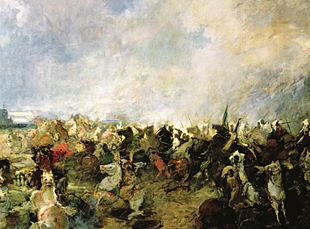 La batalla de Guadalete, de Salvador Martínez Cubells. (Real Academia de Bellas Artes de San Fernando, Madrid).De acuerdo a las crónicas, el choque tuvo lugar en Wadi Lakka, sitio que según algunos historiadores podría situarse en Barbate o en la propia Medina-Sidonia o, según otros, que coinciden con la historiografía clásica, en el río Guadalete. Durante dos días ambos bandos se tantean en sangrientas escaramuzas.Una vez empezada la batalla, los hijos de Witiza, que comandaban los flancos, se separaron del ejército visigodo, dejando a Rodrigo en inferioridad numérica y técnica contra los musulmanes.15 Al parecer, los bereberes, con su caballería ligera y sus ataques rápidos y letales, diezmaron a las rodeadas fuerzas leales al monarca godo tras un duro combate.    El caballo de Rodrigo fue encontrado asaetado a orillas del río,16 con lo que se especuló con que el monarca pudo haber escapado, aunque también que su cadáver fue arrastrado por la corriente. Nunca se volvió a saber de él.La destrucción de la fuerza visigoda ante el engaño de los witizianos, el desconocimiento total del modo de combatir bereber y la probable muerte de Rodrigo dejó la puerta abierta a Táriq para apoderarse de Toledo a finales del mismo año 711. Desprotegida al llevarse consigo Rodrigo su comitatus y a los spatarios de su guardia real, la ciudad no opuso resistencia.Consecuencias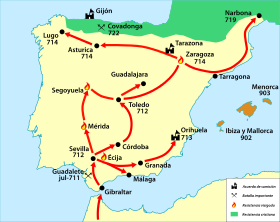 La batalla de Guadalete se convirtióen el inicio de la conquista musulmana de la península ibérica.  El fulminante avance del ejército musulmán vino motivado por el posterior desconcierto en las filas godas tras la aplastante derrota del ejército real y la muerte del monarca, aumentado por la rápida caída de la capital que evitó la elección de un nuevo rey y el establecimiento de una línea de resistencia. Lejos podían suponer los conjurados que su petición de ayuda para recuperar el trono a cambio de tributos les iba a costar tan caro y cuáles eran las verdaderas intenciones de conquista de los árabes.En el devenir que tomaron los hechos hubo factores importantes que lo propiciaron, como los numerosos descontentos que se unieron a las fuerzas invasoras, encontrando la colaboración de la población iberorromana, que no tenía derecho a participar en el gobierno (salvo en el de la Iglesia) y que veía en el nuevo invasor un posible aliado contra los germanos. También se habla de la ayuda de la población judía, la cual venía siendo perseguida por la monarquía católica visigoda, y de gran parte del resto de la población que no opuso resistencia, exasperada por las continuas hambrunas y epidemias y deseosa de una estabilidad política.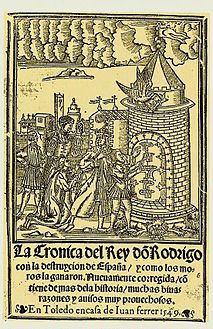 Portada de La crónica del rey Rodrigo,que recoge las tradiciones sobre el último rey Visigodoy la pérdida cristiana de la península ibérica.Musa, receloso de los éxitos de Tariq, decidió intervenir personalmente en el 712, al mando de un ejército de 18 000 hombres, en su mayoría árabe. Su objetivo era restablecer la legítima autoridad que sólo le competía a él en su calidad de gobernador de Ifriquiya-Magreb. La expedición, que tenía como meta Toledo, arranca en Algeciras y continúa por Carmona, Sevilla y Mérida hasta que, en la comarca toledana, Tariq y Musa unen sus fuerzas y continúan la ocupación del valle del Ebro, Asturias y Galicia sin encontrar apenas resistencia.El hijo de Musa, Abd al-Aziz, entretanto ocupaba el cuadrante sureste, Málaga, Granada y Murcia; firmando el 5 de abril de 713 un pacto con el godo Teodomiro en el que se le sometía a cambio de total autonomía, respetándose a sus súbditos libertades, posesiones y religión. En menos de tres años desde Guadalete, casi la totalidad de la Península está en poder del Islam y se intenta invadir el resto de Europa a través del reino franco merovingio.Musa y Tariq fueron llamados para rendir cuentas a Damasco por el califa, y Musa, sin tener facultad para ello, nombró a su hijo gobernador (walí) de al-Ándalus, cuyo gobierno estuvo orientado al afianzamiento del dominio musulmán. Se ha discutido por parte de algunos historiadores tanto la veracidad como la trascendencia de esta batalla, que bien podría no haber sido más que un enfrentamiento de pocos centenares de hombres.   Es considerado, sin embargo, como desencadenante de la conquista musulmana de la península ibérica, que supondría la desaparición del reino visigodo peninsular.Tradicionalmente se ha considerado que entre las huestes derrotadas que huían hacia el norte del campo de batalla y de la caída de Toledo se encontraría muy probablemente don Pelayo, legendario precursor de la Reconquista tras la batalla de Covadonga.Rey Don Pelayo  +737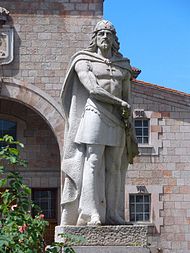 Don Pelayo (f. Cangas de Onís, 737) fue el primer monarca del reino de Asturias, que rigió hasta su muerte. Su origen es controvertido y se le atribuyen los orígenes más variados. La Crónica albeldense le hace un noble godo («XV. ITEM ORDO GOTORUM OBETENSIUM REGUM. Primum in Asturias Pelagius rg. in Canicas an. XVIIII. Iste, ut supra diximus, a Uittizzanc rege de Toleto expulsus Asturias ingressus).  El testamento de Alfonso III, del año 869,  en que el rey Magno dona al presbítero Sisnando la iglesia de Santa María de Tenciana (Tiñana, Siero) que su tío Alfonso el Casto había ganado de las propiedades pertenecientes a su bisabuelo Pelayo, vincula territorialmente a Pelayo con el área central de Asturias, aunque sin aportar datos sobre su lugar de origen.Frenó la expansión de los musulmanes hacia el norte, comenzó la Reconquista y se le ha considerado tradicionalmente como el fundador del Regnum Asturorum, aunque recientes investigaciones arqueológicas sugieren que podría haberlo hecho sobre una organización política local previa.    Hay varías fuentes en las obras cristianas. Según la Crónica de Alfonso III, Pelayo era un noble visigodo, hijo del duque Favila. Debido a las intrigas entre la nobleza visigoda, el rey Witiza conspiró para asesinar a su padre. Pelayo huyó a Asturias, donde tenía amigos o familia. Posteriormente, al sentirse inseguro en el reino, marchó como peregrino a Jerusalén. Allí permaneció hasta la muerte de Witiza y entronización de Rodrigo, del que era partidario. Con éste, ocupó el cargo de conde de espatarios3 o de la guardia del rey y, como tal, combatió en la batalla de Guadalete el 19 de julio del año 711. Tras la batalla se refugió en Toledo y, a la caída de la ciudad (714), mientras otros escapaban a Francia, él volvió a Asturias, supuestamente a custodiar el tesoro del rey visigodo.Las primeras incursiones árabes en el norte fueron las de Muza entre los años 712 y 714. Entró en Asturias por el puerto de Tarna, remontó el río Nalón y tomó Lucus Asturum (Santa María de Lugo de Llanera) y luego Gigia (Gijón). Las familias dominantes del resto de las ciudades asturianas capitularon y probablemente también la familia de Pelayo. Dejó a cargo al gobernador Munuza en Legione (Léon).En 718 tuvo lugar una primera rebelión encabezada por Pelayo, que fracasó. Pelayo fue detenido y enviado a Córdoba.3 Sin embargo, consiguió escapar y volver a Asturias, donde encabezó una segunda sublevación y se refugió en las montañas de Covadonga y Cangas, donde se mantenía la resistencia.En 722 Munuza envió a un general, Al Qama, a someter a los sublevados.5 Al Qama se dirigió hacia Brece (Piloña), donde se encontraba Pelayo. Éste huyó hasta el monte Auseva, en el valle de Cangas y allí, en Covadonga, aniquiló al destacamento de Al Qama. Después de la batalla, el gobernador militar al mando de la mitad norte de la península Ibérica, Munuza intentó escapar de Asturias y alcanzar la seguridad de sus posiciones en la meseta,6 pero fue dado alcance y muerto junto con su séquito y sus tropas en un valle del centro de Asturias.El estado actual de la cuestiónLa moderna historiografía     La moderna historiografía centra los inicios de la Reconquista en la antigua provincia «Asturiensis», cuya existencia consta por esta serie de datos históricos:   +  San Valerio del Bierzo escribió su autobiografía en la segunda mitad del siglo VII, el Ordo querimonie, y dice que era originario de la provincia «Asturiensis», lugar de «espesísimas malezas, ásperas y fragosas».[cita requerida]   +  El Anónimo de Rávena, anónimo del siglo VII, señala «Asturia» como una de las ocho (antes sólo eran seis) provincias de Hispania.  +  Las actas del XIII Concilio de Toledo registran la presencia de ocho duces provinciae, dos más que en otras épocas.   +  La Crónica de Alfonso III, en su versión Rotense, dice que los árabes colocaron gobernadores al frente de todas las provincias: «Per omnes prouincias Spanie prefectos posuerunt». Munuza fue el prepósito puesto al frente de la «Asturiensis».   La existencia de este ducado es aceptada desde hace ya tiempo por los historiadores del reino visigodo, la novedad ahora es que Pelayo podría ser hijo del dux Asturiensis, Fafila: la Crónica albeldense, crónica redactada en Oviedo en tiempos del rey asturiano Alfonso III el Magno, dice que el dux Fafila —o Favila— era el padre de Pelayo y que fue muerto a manos de Witiza en tiempos del rey godo Égica.De esta forma se explicarían muy satisfactoriamente muchos particulares acerca del origen del reino de Asturias y acerca del propio Pelayo. Se sabe que los dux («duques») eran, en los últimos tiempos del reino visigodo, «cabezas de redes de dependencias protofeudales en sus ducados». Así se explica por qué Pelayo buscó refugio en Asturias, entre la clientela de su padre, cuando Witiza, el asesino de Favila, empuña el cetro real. Debe recordarse que la Crónica albeldense consigna que Pelayo buscó refugio en Asturias, huyendo de Witiza, no de los musulmanes: «Pelayo reinó el primero en Asturias, en Cangas, dieciocho años. Este, como arriba dijimos, expulsado por el rey Witiza de Toledo entró en Asturias».  También se entienden las propiedades fundiarias de Pelayo en Tiñana, que constan en el testamento de Alfonso III, así como la del lugar en Brece, donde se hallaba cuando los enviados de Munuza tratan de apresarlo (Crónica rotense). Se comprende mejor también el hecho de que Munuza deseara a la hermana de Pelayo como esposa (Crónica rotense): de esa forma entroncaría con la descendencia de la última autoridad legítima en Asturias, la del dux Favila.    La misma existencia de una provincia Asturiense reduce considerablemente las posibilidades para el posible ducado de Favila: no podría ser el de Gallaecia ni tampoco el de Cantabria porque Pelayo hubiera buscado refugio en aquellas tierras y no entre los astures, con los clientes de su padre, astures que no son otros que los habitantes de la Asturiensis.    Así, de acuerdo a estos autores la resistencia de Pelayo sería la de un antiguo núcleo del reino de Toledo: el levantamiento y la resistencia finalmente triunfante de una de sus provincias contra el poder musulmán. Es preciso matizar un poco esta visión, pues estas provincias, en manos de sus duques, experimentaban una tendencia centrífuga, protofeudal, en los últimos tiempos de la monarquía visigoda, y de no haber existido la invasión musulmana, se habría consumado seguramente la disgregación del reino:     De esta forma el camino hacia la disgregación del centralizado reino toledano en auténticos Principados territoriales feudales parecía ya completamente abierto a principios del siglo VIII. Tan sólo el accidente de la invasión del 711 sería capaz de impedirlo, aunque sólo momentáneamente si bien se mira.                   Luis A. García Moreno Historia de la España Visigoda, Madrid, 1989.La propuesta de Pelayo hijo del dux Asturiensis Favila fue hecha, antes que estos historiadores, por Eloy Benito Ruano, antiguo académico de número de la Real Academia de la Historia. El posible origen astur de Pelayo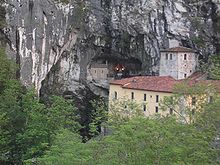 La gruta de Covadonga, refugio de don PelayoLas crónicas Albeldense y Rotense de la etapa final del reino de Asturias (siglo IX) vinculan a Pelayo con la corte visigoda, al ser presuntamente éste un espatario (una especie de guardia personal) del último rey visigodo don Rodrigo, aunque este dato ha sido cuestionado por algunos historiadores, especialmente a partir de la publicación de los trabajos de Abilio Barbero y Marcelo Vigil al respecto: resultaría paradójico que los astures, que se habían rebelado contra el dominio godo en tiempos del rey Wamba, aceptasen como caudillo en la nueva lucha contra los musulmanes a un aristócrata enemigo, perteneciente a un pueblo que tan sólo veinte años antes había sojuzgado a Asturias. Por otro lado, ni siquiera las regiones más romanizadas, como la Bética y la Tarraconense, opusieron una seria resistencia al colapso del reino visigótico y la mayor parte de la aristocracia visigótica, representada por condes como Teodomiro o Casio, aceptó el nuevo dominio omeya a cambio de conservar su estatus. Incluso la viuda de Rodrigo, Egilona, fue tomada como esposa por uno de los jefes de los invasores, Abd al-Aziz, primer valí de Al-Ándalus.Las primitivas crónicas asturianas, como la Albeldense, no incluyen la genealogía de Pelayo, aunque sí lo declaran hijo del duque Fafila —Favila— de ascendencia goda (?). Los primeros documentos que trazan un supuesto árbol genealógico de Pelayo que lo haría descendiente de Chindasvinto (como la Estoria General de España escrita por el rey Alfonso X el Sabio) son cinco siglos posteriores a los hechos. En este sentido, la ideología neogoticista que impregnó los reinados de los reyes de Asturias Alfonso II y Alfonso III hizo desvirtuar progresivamente los orígenes del reino: se pretendía entroncar los orígenes del reino de Asturias con el estado visigótico, para de esta manera legitimar las aspiraciones imperiales de los reyes de León y de Castilla.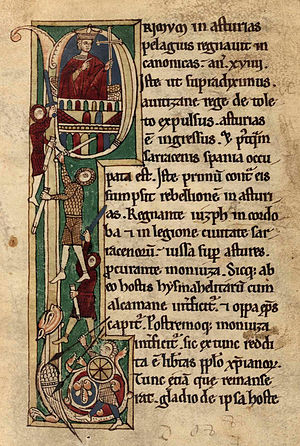 Don Pelayo en la batalla de Covadonga en una imagen del siglo XII, folio 23 recto del manuscrito 2805 de la Biblioteca Nacional de España. Se trata de una de las copias del Corpus pelagianum del obispo Pelayo de Oviedo efectuada a partir de un prototipo (incluso en las miniaturas) probablemente elaborado en el scriptorium de este obispo Pelayo. La insólita corona responde a modelos de fines del siglo XI, del tipo que lleva el monarca en el centro de las tablas lunares del manuscrito 17 del St. John’s College de Oxford (ca. 1080-1100), como las del Liber testametorum.   De hecho, el antropónimo Pelayo no es germánico (como lo son todos los nombres de los reyes visigodos), sino que deriva del latín Pelagius, lo que apuntaría a un origen hispanorromano del personaje. Por lo demás, dicho nombre de pila era usado con profusión por los habitantes del noroeste de Hispania. crónicas cristianas como por las islámicas lo presentan como un personaje estrechamente vinculado a Asturias y que poseía propiedades fundiarias en la región. De este modo, el testamento del rey Alfonso III (recopilado por el padre Flórez en su España Sagrada) menciona que Pelayo tenía tierras en Tiñana (Siero), no muy lejos de Lucus Asturum, una de las ciudades más importantes de la Asturias romana y prerromana. Por su parte, la Crónica rotense señala que, tras su huida de Córdoba, Pelayo se refugió en Argandenes (Piloña) en pleno corazón del territorio de los luggones arganticaeni y cerca de su capital, Paelontium (Belonciu).  Asimismo, tanto Al Maqqari como Ibn Jaldún, en los siglos XV y XIV, atribuían orígenes asturianos a Pelayo, y el primero de ellos, al describir los sucesos de Covadonga, califica al personaje de asno salvaje, una denominación muy poco apropiada para un pretendido miembro de la aristocracia goda y que hace pensar más bien en un caudillo procedente de las montañas y alejado de los refinados centros de cultura romano-visigóticos, pudiendo ser simplemente un hecho de propaganda y rencor escritos en una época totalmente diferente (ocho siglos después), y desde Egipto, lo que deja claras dudas sobre la fidelidad de estos relatos que sin testigos, ni acceso a una información lejana, y recopilando los siglos de leyendas anti-Pelayo que se pudieran haber dado en el bando musulmán a lo largo de la Reconquista.    Los relatos de otros cronistas musulmanes como Iban Al-Akir, en los que relata como Muza ataca al enemigo robando y destruyendo iglesias y campanas, o Al-Nuwairi hacen referencia a un lugar denominado la roca de Pelayo, conquistado por Muza en su campaña de los años 712–714 y que los historiadores identifican con el cerro de Santa Catalina, donde se asentaba la ciudad de Gigia (Gijón). El hecho de que el topónimo portase el nombre de Pelayo sugiere que este personaje era por aquel entonces el gobernante local de la villa; aunque, si el texto fue escrito con el paso de los siglos, puede ser una variación y adaptación literaria. En tal caso, la leyenda sobre el matrimonio de Munuza con su hermana Adosinda, de ser cierto, habría tenido como objetivo reforzar el pacto entre la aristocracia astur y los nuevos dominadores árabe-bereberes.Es de destacar, que los hechos de su vida transcurren en lugares de culto prerromano. Como su enterramiento en el área dolménica (Abamia) que databa de época megalítica, probablemente del periodo 4000–2000 a. C. O la de su hijo Favila en el dolmen de Santa Cruz. Estos enterramientos parecen seguir pautas rituales ancestrales de los jefes tribales astures.También el refugio en Covadonga muestra un marcado carácter ritual. Así, el lugar presenta restos del culto a la deva (lit. diosa en céltico) y así se llama el río que salta desde la cueva, en un claro proceso de superposición de cristianización ("la Santina") sobre lugares de culto pagano.Por último no puede dejar de resaltarse el hecho de que la transmisión del poder en el seno de la monarquía asturiana se llevaba a cabo siguiendo reglas de origen celta, residuos de una anterior estructura matriarcal: así, la mujer a menudo transmitía derechos hereditarios al marido, como sucede en los casos de los reyes Alfonso I y Silo, que acceden al poder gracias a sus esposas Ermesinda y Adosinda, ambas de la familia de Pelayo. Sólo en época posterior, a partir de Ramiro I de Asturias, se impone definitivamente la sucesión por línea patrilineal.Rebelión y reconquista de Gigia (actual Gijón)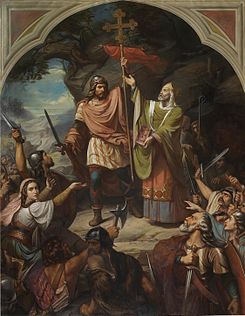 El rey Don Pelayo en Covadonga, de Luis de Madrazo.1855. (Museo del Prado, Madrid).Tras la llegada en el año 714 de la expedición de Muza a Asturias, el jefe bereber Mnuza o Munuza fue encargado de las tropas y la administración de la mitad norte peninsular, asentándose al frente de una guarnición musulmana en Gijón, mientras otras aseguraban el territorio, y otras atacaban a los últimos restos de resistencia. Las familias más importantes de la aristocracia astur, entre ellas la de Pelayo, enviaron rehenes a Córdoba para garantizar la capitulación. Sin embargo, en tiempos del valí Al Hurr (717–718) Pelayo retornó a las montañas de Asturias donde fue elegido princeps o líder de los Astures según una de las crónicas.  Tras unos años de mutuo hostigamiento, durante el gobierno de Anbasa (722), Munuza envió un destacamento de tropas al refugio de Pelayo en Piloña. El líder astur y sus hombres se refugiaron en el monte Auseva, donde esperaron a las tropas musulmanas, mientras que Munuza ordenaba refuerzos desde la meseta para acabar con la resistencia. Allí les tendieron una emboscada al destacamento musulmán, el cual fue aniquilado. Esta acción bélica se conoce como la batalla de Covadonga.Cuentan las crónicas que, tras la derrota de Covadonga, Munuza salió huyendo con sus fuerzas, probablemente por temor a que la gente de Gijón se uniera a la revuelta o por miedo a que las tropas asturianas que habían derrotado a sus propias tropas le dieran alcance en la ciudad. Tras abandonar la ciudad, Munuza intentó salir de Asturias por el puerto de la Mesa, mientras que las tropas victoriosas de Covadonga hacían marchas forzadas para cortarle la huida hacia la meseta, siendo Munuza y sus tropas nuevamente derrotadas y muerto Munuza en Olalíes, actual concejo de Santo Adriano.    Pelayo se apoderó de Gijón sin mayor esfuerzo, una vez que las tropas musulmanas y Munuza habían intentado huir y habían sido aniquiladas en el intento. Al divulgarse por tierras musulmanas la noticia de la toma de Gijón, muchos cristianos se unieron al ejército de Pelayo.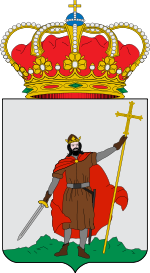 Don Pelayo en el escudo de Gijón   El reino de Asturias tuvo como primera capital Cangas de Onís y como segunda Pravia, para pasar a ser Oviedo la capital bajo el reinado de Alfonso II. Como reseña de la importancia de la muerte de Munuza según esta versión, cabe destacar que era el general al mando de las tropas al norte de la península Ibérica y que su muerte se podría considerar de trascendencia dentro del organigrama militar musulmán.Sin embargo otras crónicas posteriores citan que Munuza consiguió escapar con vida y le sitúan con bastante seguridad puesto a cargo de las tropas bereberes en las zonas fronterizas y de igual geografía montañosa en los Pirineos orientales. Tratados y enlace parecidos con el duque aquitano le llevarían a casar con la hija del duque, tras lo cual, y con la alianza del duque como resguardo, se levantaría en rebelión contra sus superiores árabes en alianza con los francos a la búsqueda quizá de crearse un nicho de poder en el estratégico punto de los Pirineos. Fue suprimido por las tropas del emir en campaña de castigo y para deshacer el peligro que esta posición hubiera supuesto para el al-Andalus recién creado.Hay que resaltar que los musulmanes estaban más interesados en expandirse por Francia, y avanzar hacia el centro de Europa hasta las batalla de Poitiers (Tours) donde Carlos Martel detuvo su carrera hacia el centro de Europa, que de limpiar la retaguardia de pequeños reinos hostiles que quedaron aislados ante el avance musulmán.Primitiva extensión territorial del reinoSin embargo, el triunfo de la revuelta no llevó a Pelayo a establecer su corte en Gijón, que era la ciudad más importante de la Asturias bajoimperial, sino que se asentó en Cangas de Onís, situada en las estribaciones de los Picos de Europa: lo inseguro de su situación hacía aconsejable refugiarse en un territorio montañoso que fuera poco accesible para las aceifas musulmanas. Pero una vez que décadas más tarde se consolidara el Reino, la sede regia fue trasladada sucesivamente a Pravia por el rey Silo, esposo de Adosinda, nieta de Pelayo, y, posteriormente, a Oviedo.En principio parece que el reino de Pelayo se extendía por la llamada Asturias nuclear, que comprendía, al menos, los territorios central y oriental de la actual Asturias, de acuerdo al relato de la Crónica albeldense, que acontece entre la civitate Gegione y Covadonga. Fueron sucesores suyos, como Alfonso I de Asturias o Fruela I de Asturias, los que, fagocitando entidades políticas menores (como los condados de Trasmiera o Sopuerta), extendieron los dominios del reino de Asturias hasta Galicia y Vizcaya.Muerte y sepultura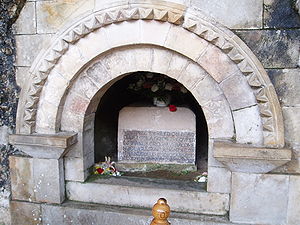 Tumba del rey don Pelayo en la Santa Cueva de Covadonga.El rey don Pelayo falleció en Cangas de Onís, donde tenía su corte, en el año 737. Después de su defunción, su cadáver recibió sepultura en la iglesia de Santa Eulalia de Abamia, situada en la localidad asturiana de Abamia, en la que previamente había sido sepultada su esposa, la reina Gaudiosa.   En el lado del Evangelio de dicha iglesia, se conserva en la actualidad el sepulcro, vacío, que contuvo los restos del rey y enfrente, colocado en el lado de la Epístola, se encuentra el que contuvo los restos de la esposa de don Pelayo.   El cronista Ambrosio de Morales dejó constancia en su obra de que Alfonso X el Sabio, rey de Castilla y de León, ordenó trasladar los restos del rey don Pelayo y los de su esposa a la Santa Cueva de Covadonga.En una cavidad natural de la Santa Cueva de Covadonga, e introducidos en un túmulo de piedra, reposan en la actualidad los restos del rey don Pelayo, los de su esposa y los de Ermesinda, hermana del rey. En el sepulcro se encuentra esculpida la siguiente inscripción:"AQVI YACE EL SEÑOR REY DON PELAIO, ELLETO EL AÑO DE 716 QUE EN ESTA MILAGROSA CUEBA COMENZO LA RESTAVRACION DE ESPAÑA BENCIDOS LOS MOROS; FALLECIO AÑO 737 Y ACOMPAÑA SS M/gEr Y ErMANA"    No obstante lo anterior, numerosos historiadores han cuestionado la autenticidad del traslado de los restos del rey don Pelayo y de su esposa a Covadonga.Matrimonio y descendenciaDon Pelayo contrajo matrimonio con Gaudiosa y fruto de su matrimonio nacieron dos hijos:  + Favila de Asturias (m. 739). Fue el segundo rey de Asturias. Contrajo matrimonio con Froiluba y fue sepultado en la iglesia de la Santa Cruz de Cangas de Onís.   + Ermesinda. Contrajo matrimonio con Alfonso I, tercer rey de Asturias e hijo del duque Pedro de Cantabria. La tradición sostiene que sus restos reposan en la actualidad en la Santa Cueva de Covadonga junto a los de sus padres y los de su esposo.   + La batalla de Covadonga tuvo lugar en 722 en Covadonga (España), un paraje próximo a Cangas de Onís (Asturias), entre el ejército astur de Don Pelayo y tropas de Al-Ándalus, que resultaron derrotadas.   Esta acción bélica se considera como el inicio de la Reconquista.Gobernaba el norte peninsular desde Gijón un bereber llamado Munuza, cuya autoridad fue desafiada por los dirigentes astures que, reunidos en Cangas de Onís en 718 encabezados por Pelayo, decidieron rebelarse negándose a pagar impuestos exigidos, el jaray y el yizia. Tras algunas acciones de castigo a cargo de tropas árabes locales, Munuza solicitó la intervención de refuerzos desde Córdoba. Aunque se restó importancia a lo que estaba sucediendo en el extremo ibérico, el valí Ambasa envió al mando de Al Qama un cuerpo expedicionario sarraceno que probablemente en ningún caso alcanzaría la cifra de 180 000 hombres dada por las crónicas cristianas.  En cuanto a las fuerzas de Pelayo, la historiografía reciente las cuantifica en poco más de 300 combatientes. Con ellas esperó a los musulmanes en un lugar estratégico, como el angosto valle de Cangas de los Picos de Europa cuyo fondo cierra el monte Auseva, donde un atacante ordenado no dispone de espacio para maniobrar y pierde la eficacia que el número y la organización podrían otorgarle.  El enfrentamiento se produjo en la cueva de Covadonga, en el 722, y se saldó con la completa derrota de los sarracenas. Se desconocen las dimensiones exactas del ejército de Pelayo (aunque las crónicas hablan de 300 hombres) o el de Al Qama, aunque los recientes descubrimientos arqueológicos hacen pensar que las fuerzas cristianas de la región eran de varios miles y que la rebelión de Pelayo y, consecuentemente, las tropas musulmanas de Al Qama eran de una entidad tal que no cabría calificar al enfrentamiento de escaramuza.   La cuestión es que las tropas sarracenas fueron diezmadas, obligando a Munuza a escapar de Gijón, donde se hallaba en ese momento. No logró huir el gobernador musulmán dado que él y sus tropas encontraron la muerte. Al Qama halló la muerte en este lance, mientras que sus fuerzas sufrieron grandes pérdidas en su desordenada huida, al caer sobre ellos una ladera debido a un desprendimiento de tierras, probablemente provocado, cerca de Cosgaya en Cantabria.La batalla de Covadonga supuso la primera victoria de un contingente rebelde contra las fuerzas musulmanas y permitió que el reino no volviese a ser atacado. Tuvo una amplia difusión en la historiografía posterior como detonante del establecimiento de una insurrección organizada que desembocaría en la fundación, en principio, del reino independiente de Asturias, y de otros reinos cristianos que culminaría con la formación del Reino de España.Un viejo dicho asturiano dice «Asturias es España y lo demás tierra conquistada».Visión musulmana de la batallaSegún la recopilación del cronista Al Maqqari (Tremecén, 1578 - El Cairo, 1632)Dice Isa Ibn Ahmand al-Raqi que en tiempos de Anbasa Ibn Suhaim al-Qalbi, se levantó en tierras de Galicia un asno salvaje llamado Belay [Pelayo]. Desde entonces empezaron los cristianos en al-Ándalus a defender contra los musulmanes las tierras que aún quedaban en su poder, lo que no habían esperado lograr.   Los islámicos, luchando contra los politeístas y forzándoles a emigrar, se habían apoderado de su país hasta que llegara Ariyula, de la tierra de los francos, y habían conquistado Pamplona en Galicia y no había quedado sino la roca donde se refugia el rey llamado Pelayo con trescientos hombres. Los soldados no cesaron de atacarle hasta que sus soldados murieron de hambre y no quedaron en su compañía sino treinta hombres y diez mujeres. Y no tenían que comer sino la miel que tomaban de la dejada por las abejas en las hendiduras de la roca.   La situación de los musulmanes llegó a ser penosa, y al cabo los despreciaron diciendo «Treinta asnos salvajes, ¿qué daño pueden hacernos?». En el año 1338 murió Pelayo y reinó su hijo Fábila. El reino de Belay duró diecinueve años, y el de su hijo, dos.    Crónica de Al-MaqqariVisión cristiana de la batalla   Según las crónicas de Alfonso III. Crónica de Albelda datada en el 881:       Al Qama entró en Asturias con 187.000 hombres. Pelayo estaba con sus compañeros en el monte Auseva y que el ejército de Alkama llegó hasta él y alzó innumerables tiendas frente a la entrada de una cueva.   El obispo Oppas subió a un montículo situado frente a la cueva y habló así a Pelayo: «Pelayo, Pelayo, ¿dónde estás?». El interpelado se asomó a una ventana y respondió: «Aquí estoy».    El obispo dijo entonces: «Juzgo, hermano e hijo, que no se te oculta cómo hace poco se hallaba toda España unida bajo el gobierno de los godos y brillaba más que los otros países por su doctrina y ciencia, y que, sin embargo, reunido todo el ejército de los godos, no pudo sostener el ímpetu de los ismaelitas, ¿podrás tú defenderte en la cima de este monte? Me parece difícil. Escucha mi consejo: vuelve a tu acuerdo, gozarás de muchos bienes y disfrutarás de la amistad de los caldeos».    Pelayo respondió entonces: «¿No leíste en las Sagradas Escrituras que la iglesia del Señor llegará a ser como el grano de la mostaza y de nuevo crecerá por la misericordia de Dios?».     El obispo contestó: «Verdaderamente, así está escrito». [...] Tenemos por abogado cerca del Padre a Nuestro Señor Jesucristo, que puede librarnos de estos paganos [...]. Alqama mandó entonces comenzar el combate, y los soldados tomaron las armas. Se levantaron los fundíbulos, se prepararon las hondas, brillaron las espadas, se encresparon las lanzas e incesantemente se lanzaron saetas. Pero al punto se mostraron las magnificencias del Señor: las piedras que salían de los fundíbulos y llegaban a la casa de la Virgen Santa María, que estaba dentro de la cueva, se volvían contra los que las disparaban y mataban a los caldeos.   Y como a Dios no le hacen falta lanzas, sino que da la palma de la victoria a quien quiere, los caldeos emprendieron la fuga...     Crónica de AbeldaControversia en torno a la fechaHoy en día existen dos opiniones sobre el año en el que tuvo lugar la batalla de Covadonga. Claudio Sánchez-Albornoz la situó durante el valiato de Ambasa, en el 722 d. C., pero estudiosos actuales, como Julia Montenegro y Arcadio del Castillo sostienen que tuvo lugar durante el gobierno de Al-Hurr, en el 718. Aunque hoy en día la opinión está dividida, la tesis de Sánchez-Albornoz es la más aceptada, tanto dentro como fuera de los círculos académicos.En cualquier caso, la fecha del 718 está mayoritariamente aceptada como el inicio de la rebelión de Pelayo.